Conventions of Literary Analysis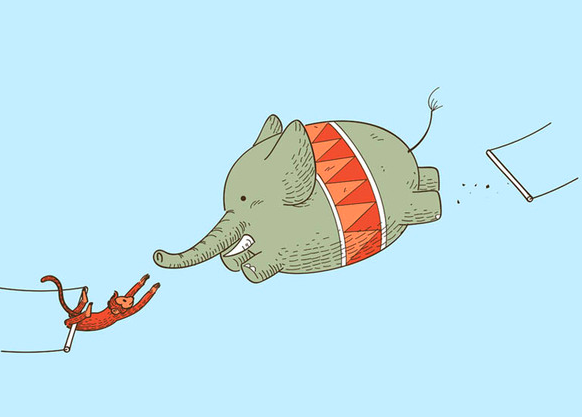 Underline the titles of novels, plays and filmsIn Dark Knight, the Joker is depicted as…Use inverted commas for the titles of short stories, poems and articles‘Kenneth’s Friend’ portrays the humiliation of a boy who…Once you have introduced the full name of the author in the introduction, you only need to use the author’s surname throughout the body of your essay.In this scene, Shakespeare uses dramatic irony to convey…Write in present tense when describing the author’s use of languageOwen Marshall uses symbolism to communicate the destruction of individuality.Avoid using contractions.  Literary analysis requires a formal register.The metaphor highlights how we do not show appropriate regard for…Avoid using first person.  Instead aim to sound more authoritative.Instead of I can understand the issue social injustice in terms of how we treat individuals who do not conform to the social norm…Try something like It is evident that there is social injustice in terms of how we treat individuals who do not conform to the social norm…Avoid using second person to address the audience or discuss the impact of the author’s language upon the audience.  Use third person.Instead of Haddon uses the narrator’s perspective to position you to feel…Use Haddon uses the narrator’s perspective to position the reader to feel…Use ellipsis if you want to cut out sections of the quote.‘Is this a dagger which I see before me… I have thee not yet I see thee still’Integrate quotes into your writing by writing them into a sentenceThe story opens with, ‘The newspaper said his name was Frank Reprieve Wilcox…’Toolbox of terms to use for literary analysis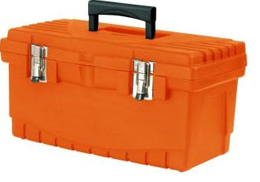 Verbs to show what the author is doingaccentuates 		accepts 		achieves 		adopts 	advocates 			affects 		allows 		alludes  	analyzes 			approaches 		argues 		ascertains 	assesses 			attacks 		attempts 		attributes 		 bases 			challenges 		characterizes 	chooses chronicles 			claims 		comments 		compares 	compels 			concludes 		confronts 		considers 	contends 			contests 		contrasts 		conveys 	convinces 			defines 		defies 		demonstrates 	depicts 			describes 		delineates 		details determines 			develops 		deviates 		differentiates	directs 			discusses 		displays 		disputes 	disrupts 			distinguishes 	distorts 		downplays 	dramatizes 			elevates 		elicits 		emphasizes 	enhances 			enriches 		evokes 		expands explains 			expresses 		extends  		focuses 		forces 			foreshadows 	generalizes 		guides 		heightens 			highlights  		identifies 		illustrates 	illuminates 			impels 		implies 		includes 	indicates 			inspires 		intends  		inundates 	justifies 			juxtaposes		laments 		lists 		maintains 			makes 		manages 		manipulates 	minimizes 			moralizes 		muses 		notes 		observes	 		opposes 		organizes 		overstates 	outlines 			permits 		personifies 		persuades ponders			portrays 		positions		 prepares 	presents 			promotes 		proposes 		provides 	qualifies 			questions 		reasons 		recalls 		recites 			recollects 		records 		recounts 		reflects 			refers 		regards 		rejects represents 		 	reveals 		ridicules 		satirizes 		 selects 			speculates 		states 		strives 		suggests 			summarizes  	supports 		suppresses 	symbolizes 			sympathizes  	values  Language features for Literary Analysis .  – used in but not necessarily limited to dramaAcronymA word that combines the first letter of several words.  Eg. WHO - World Health Organisation.AllegoryStory in which ideas such as truth and patience are symbolised by characters in the story, e.g. Bunyan’s Pilgrim’s Progress has characters called Hopeful and Mr. Talkative.AlliterationThe recurrence of the same letter, usually a consonant, in a line, e.g. The fair breeze blew, the white foam flew… Used to create rhythm and/or memorabilityAllusionAn indirect reference to a person, legend or character, e.g. classical Greek and Roman references in much of Shakespeare’s work.AmbiguityA statement that can be taken two ways, e.g. He’s a special student.  Usually a product of careful word choice and tone.AnalogyA comparison of two things, alike in certain respects, but often dissimilar in essence, and used to provide insight into the nature of one or both.  Eg. Customers swarming at a sale and bees around a hive.AnaphoraUse of the same word or phrase to begin a sentence.  Designed to create emphasis and memorability.  Eg. Martin Luther King’s ‘I have a dream’ speech.AnecdoteA short personal narrative from an individual’s experience.Anti-climaxAlso called bathos. Going from the most impressive to the least impressive.  Eg. ‘He was brilliant, famous, wealthy and fat.’e waHHAntagonistCharacter who conflicts with the protagonist.Anti-heroA protagonist who lacks the traditional heroic qualities such as physical prowess, high-minded devotion to duty or to God.  AntithesisWords or ideas balanced against each other giving contrast.  Eg. ‘Give me liberty or give me death.’AntonymA word that is contrary in meaning to another.  Eg. ferocious is an antonym for mild.ApostropheTechnique of directly addressing an absent person, an abstract concept or quality, or an inanimate object.  Eg. ‘O Rose, thou art sick’.ArchaismA word spelling construction that has become old-fashioned, Eg. thou for you.ArchetypeAn image, story-pattern, or character type which recurs frequently evokes strong, often unconscious associations in the reader.AsideA brief, scripted comment made by an actor to the audience.  It is not intended for other characters to hear.AssonanceWhen the vowel sounds of two syllables match but the consonants don’t, e.g. drown/clown; clean/dream; a stitch in time saves nine.  Used to create rhyme or create associations between words/ideas.Blank verseUnrhymed verse with a regular metre.  Applies particularly to unrhymed iambic pentameter.CaesuraA pause or break in the metrical progress of a line of poetry.CatastropheThe final stage of a tragedy when the falling action of the play leads to the winding up of the plot in the actions that have resulted from the climax.ClassicalOf ancient Greece or RomeClichéExpressions that are overused e.g. it’s not you, it’s me…ClimaxHigh point of a narrative.ColloquialismInformal idiom of speech.  Eg. ‘Give us a hand.’ConnotationThe emotions, values and images associated with a word.  This can vary from one person to another.  Eg. The word ‘freedom’ could invoke feelings of joy or fear.Contracted verbs / ContractionEg. you’d = you would; we’ve = we have.ConsonanceRepetition of a consonant sound (irrespective of the letters used to create the sound).  Eg. gh and f.CorruptionsEg. yeah = yes; cos = because.DenotationThe literal meaning of a word.DenouementThe final unravelling of the plot.DialogueDirect speechDidacticInstructive transactional writing.DramaExposition – introduction, gives background.Complication – interest is quickened, suspense.Climax – point of greatest expectancy.Resolution – conclusion is worked out.Dramatic IronyWhen the audience has knowledge of a character’s fate that the character does not.  Eg. Macbeth’s attempts to retain the throne but with each effort, he secures his own downfall, we are aware that he will fail.Dramatic monologueA onse-sided conversation where a speaker addresses him or herself to one or more poersons who are present but do not reply.  It represents a dramatic moment in the life of the speaker and reveals character.Elevated language or styleFormal, dignified language; it often uses more elaborate figures of speech.  Can be used to give dignity to a hero, to indicate the improtance of an event, or to reveal a pretentious or self-important character.EllipsisLeaving out words that can be easily inserted by the reader.  Eg. Jack fell down and [Jack] broke his crown.  Created also by use of … to create pause or show a disconnection or fragmentation of thought.Emotive writingAims to evoke reader emotion through word choice.  Its intention is often to bring about a change or to reinforce attitudes, opinions or behaviour.Enjambement(Run on) Running on of sense from one line to another, common in poetry.  Creates continuity of ideas.EpicA long narrative poem, originally handed down in the oral tradition.  Written in an elevated style, it presents characters of high position engaged in great adventures or battles.  Eg. Homer’s Odyssey.EuphemismSubstitution of a more pleasant expression for a more accurate but offensive term.  Eg.  ‘The powder room’ for the women’s toilet.FableA story, often with animal characters, that illustrates a moral or lesson.  It is commonly used to expose human behaviours that are selfish or weak.FillersFeature of verbal language.  Eg. ‘er’ or ‘um’ForeshadowingClues or hints in a text to indicate the outcome.  Often used by Shakespeeare, it creates dramatic irony.Free versePoetry that does not contain any set or regular rhyme scheme or metrical pattern.Half rhymeRefers to words with similar but not identical sounds eg. notion, nation.  (Also known as weak rhyme, slant, oblique)HeroThe central character in a fictional work.  Can be interchanged with protagonist.  This character may not possess heroic characteristics.HomonymsSeparate words that are spelt the same but have different meanings.  Eg. host = large number of people/ host = entertainer of guests.HomophonesWords that are spelt differently but sound the same.  Eg. reign/ rain.HubrisOverweening pride which result in the misfortune of the protagonist in a tragedy.  Eg. Macbeth’s ‘vaulting ambition’ leads to his downfall.HyperboleAn exaggeration for effect.  Eg. I’ve told you a thousand times.IdiomSaying that is peculiar to English.  Eg. It’s raining cats and dogs.ImageryAn umbrella term encompassing all types of figurative language, (metaphors, similes, personficiation)ImperativeA command/instruction where the verb is placed at the start of the sentence.Imprecise languageVague expressions.  Eg. I’ll see you later.Interior monologueWritten in the first person, it is used to express a character’s inner thoughts.  May use stream of consciousness.  It is the equivalent in prose of soliloquy in drama.Internal rhymeRhyme that occurs within a line. Eg. ‘in mist or cloud, on mast or shroud.’IntertextualityThe idead that any one text is always read, or created, in relation to other texts.IronyThe discrepancy between what is said and what is meant, what is said and what is done, what is expected or intended and what happens or what is meant or said and what is understood.  Eg. a lifeguard who drowns.JargonSpecialised vocabulary, familiar to one group of people.  Eg. surfer language.JuxtapositionPlacing together, or side by side, events, characters or objects to emphasise a particular aspect.  Often it is used to show contradiction or contrast.Literary conventionA practice or device that is accepted as necessary, useful or a given feature of a genre, eg. use of solioquy in drama to reveal a character’s thoughts.MetaphorSays one thing is another to create a direct comparison.  Eg. the camel is the ship of the desert.MeterA rhythm of accented and unaccented syllables which are organised into patterns, called feet.  Iambic pentameter is regularly used in English – each foot consists of one accented and one unaccented syllable.MetonymyName of an attribute is used to reflect the thing itself.  Eg. The Crown = the Queen, city = its people.Mock HeroicTrivial incident is given heroic proportions.  MoodThe emotional mood or atmosphere that is evoked by the author.MotifA repeted element or pattern such as recurring imager.NarrativeAny form of text that tells a story.  Can be used to refer also to the structure of the story.NeologismNewly coined words or phrases.OmniscientNarrative perspective in which the inner thoughts of all characters is evident to the reader.  Sometimes referred to as ‘eye of God’ narrative perspective.OnomatopoeiaThe sense of the word is suggested by its sound.  Eg. pop, fizz, bang.OratoryLanguage of public speaking.OxymoronTwo words of opposite meanings set together for effect.  Eg. he has no tie except what was provided by a carefully careless scarf.ParableA short story which illustrates a moral or lesson.  Eg. The New Testament is filled parables attributed to Jesus.ParadoxA statement of contradiction that is still true, e.g. the person who does not follow the fashion is really a slave himself to fashion.Parallel constructionA ‘balanced’ sentence that has the same structure before and after the conjunction or puncutation.  Eg. It was the best of times, it was the worst of times.ParenthesisAn aside or extra in written language, may be shown by commas, brackets or dash.  Eg. His fit of anger [which was the cause of our quarrel] was soon over.PersonificationAttributes of a person are transformed to a lifeless thing.  Eg. The buildings were silently rejoicing in their freedom.Phatic communicationLanguage that is social, to be polite rather than inform,.  Eg. small talk at a party.Poetic licenceFreedom from ordinary rules in poetry.Portmanteau wordAn invented word where two words combined and meanings blended.  Eg. lithe and slimy = slithy.Post-modernLiterary (also artistic and historic) age.  Used to describe works after 1945 that challenge modern (Late C.19th – 1945) conventions)PrologueThe preface or introduction to a text.  It provides the neceesary information that an audience needs for understanding the text.ProseWritten language that is not poetry. It is meant to be read.ProtagonistMain character in a story.  Can also be referred to as hero.  All action is initiated by this character.PunHumour involving a play on words, one word used in two or more different senses.  Eg. This vacuum really sucks.RegisterFormality of language to suit audience.Rhetorical questionsA question that needs no answering as the answer is obvious.  Eg.  Are you stupid or what?  Can be used to draw readers to continue reading to find an answer.  Eg. ‘Is ugliness a disease?’RhymeCorrespondence in sound of two or more final syllables.  Eg. Keep cool/ ‘til after school.RhythmA pattern created by regular recurrence of stresses of long and short sounds.SarcasmBitter remarks intended to hurt.SatireA style that holds people up to ridicule.  Frequently uses humour to expose issues or practices that are not funny.  Irony is usually a feature of satire.SimileA comparison of two things using ‘like’ or ‘as’.  Eg. The sea was like a wild dog.SlangSubstitution of a very informal word for a formal one.  Eg. chick for girl.SoliloquyWhen a character speaks while alone on stage.  While not addresing the audience, it is intended for them to reveal his character or innermost thoughts.StanzaVerse of poem.StereotypesFixed, conventional types of representation of characters in fiction, that may refer to a commonly held prejudice about a group of people.STOCK CHARACTERCharacter types of a genre.  Eg. the cruel stepmother and charming prince of fairy tales.SyllogismA formal system of drawing a conclusion from 2 given premises.  Eg. all men are mortal/ Socrates is a man/ therefore Socrates is mortal.SynecdocheA part is used for the whole or the whole is used for the part.  Eg.  ‘bread’ for food, ‘brains’ for brainy people.SynonymWords with similar meaning.  Eg. futile is a synonym for meaningless.SynopsisSummary of main events in a text.SyntaxRelationship between words in sentences and paragraphs.ToneAttitude of person writing the extract, usually communicated through word choices.  Eg. sympathetic, critical.tragedyA literary and particularly dramatic presentation of serious actions in which the protagonist has a disastrous fate.  In Shakespearean tragedy, this fate is inevitable.VernacularThe daily speech of a people or geographical area.  Eg. Discovery Bay – the marina, the club, DC, the focum, the Greens.